Перевод чисел из основных систем счисления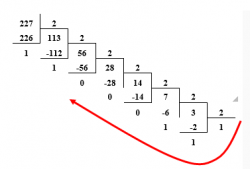 Двоичная система счисления - позиционная система счисления с основанием 2. Благодаря непосредственной реализации в цифровых электронных схемах на логических вентилях, двоичная система используется практически во всех современных компьютерах и прочих вычислительных электронных устройствах. Первое упоминание о двоичной системе счисления датируется 50 в. До н.э в Китае. Развитие двоичная система счисления не получала, до 1623 г.,именно тогда  Блез Паскаль конструирует  первую счетную механическую машину.Чуть позже, в 1783 г. известный математик - Лейбниц, описывает двоичную систему в виде таблиц. До Лейбница широкого распространения двоичная СС не имела.Двоичная система состоит из двух знаков 0 и 1. Основание системы счисления - 2.Понять, как устроена двоичная система не сложно, нужно чуть-чуть времени и внимательное прочтение материала.Для начала, вспомните, как привык считать человек: Десятичная система {0,1,2,3,4,5,6,7,8,9}. После 9 пишем 0,  единицы переносятся в старший разряд.Двоичная система {0,1}. Правила сложения в двоичной системе счисления аналогичны 10.Правила сложения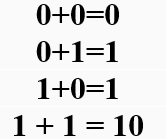 Основное правило: если идут две или более единиц подряд справа и требуется сложение, то крупные значения окажутся слева от знаков, единицы при этом заменяются нулямиПример сложения чисел в двоичной СС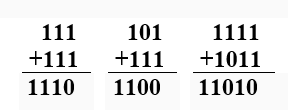 Таблица чисел в десятичной и двоичной системах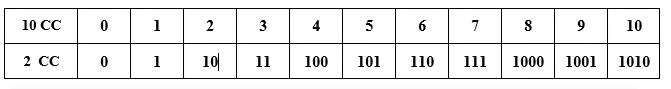 Перевод чисел из двоичной системы счисления в десятичнуюВспомним правила разложения чисел в математике:Например: 1532 =1000+500+30+2Число 1532 можно представить и так:1532 =1×103+5×102+3×101+2×100 При переводе из одной системы счисления в другую нужно умножать на основание системы счисления. В данном примере - десятичная.Перевод из двоичной системы в десятичную систему: 11100011 = 1×27 + 1×26 + 1×25 + 0×24 + 0×23 + 0×22 + 1×21 + 1×20 Возводим в степень числа и считаем сумму всех чисел:1×27+1×26+1×25+0×24+0×23+0×22+1×21+1×20,
отсюда следует:128+64+32+0+0+0+2+1Число 11100011 в двоичной системе счисления, равно числу 227 в десятичной системе счисления. Правильный ответ записывается так:111000112=22710Перевод чисел из десятичного в двоичноеПрименяется несколько методов перевода.Популярный и удобный способ - деление на два и запись остатковРезультат всегда записывают с конца деления, например перевести 227 в двоичную.Ответ: 22710 = 111000112Проверка правильности перевода: 
11100011 =1×27+1×26+1×25+0×24+0×23+0×22+1×21+1×20= 128+64+32+2+1= 227